								    С Образец бр. 3До Стоматолошки факултет – Скопје 	ТУКА					БАРАЊЕ		          за продолжување на студиите од ____________________________________, број на студентско досие _________, студент на студиската програма ___________________               Ве молам да ми овозможите да ги продолжам прекинатите студии на Стоматолошки факултет  ____________________________________, сметано од ___ семестар од учебната ____/___ година на студиската програма _____________________. Запишан-а бев на Стоматолошкиот факултет во учебната _______ година, а студиите ги прекинав на ______________ година.  __________________________________________________________________________________________________________________________________________________________________________________________________________________________. (студентот го појаснува прекинот на студиите, ако има потреба)	Со почит,									          Студент									_________________Прилог: Индекс, уверение со оценки и уплатницаНе/Се дава согласностДекан/Продекан за наставапроф. д-р ______________________________				Напомена: Барањето треба да биде таксирано со 50,00 ден. и заверена во студентската архивата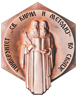 РЕПУБЛИКА СЕВЕРНА МАКЕДОНИЈАУниверзитет „Св. Кирил и Методиј” - СкопјеСтоматолошки факултет - Скопје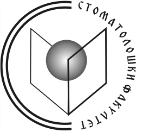 Број:    ___ / ___Датум:   __.___. 20_____ година С К О П Ј Е